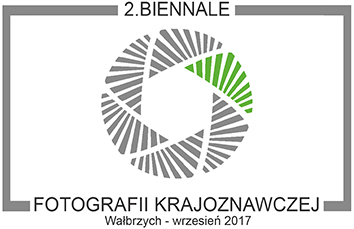 GODŁO  AUTORA  …………………………………………………..………………………………………………….…………………………………..IMIĘ I NAZWISKO  ………..…………………………………………………………………………………………………………………………………ADRES KORESPONDENCYJNY: KOD POCZTOWY ………….……… MIEJSCOWOŚĆ ………………………………………………………………………..……………………ULICA ……………………………………………………………………..     NUMER DOMU/MIESZKANIA  ………………..………………TELEFON KONTAKTOWY ………………………………………    ADRES E-MAIL ……………………………..……………………..…….Uwagi autora dotyczące zgłoszonych zdjęć: …………………………………………………………………………………………………………………………………………………………………………………………………………………………………………………………………………………………………………………………………………………………………………………………………………………………………………………………………………………………………………………………………………………………………………………………………………………………………………………………………………………………………………………………………………Niniejszym oświadczam, że zdjęcia zgłoszone do Konkursu „Biennale Fotografii Krajoznawczej" zostały wykonane na  terenie Polski i jestem ich autorem. Posiadam wszelkie prawa związane z ich publikacją. Przesłanie na Konkurs moich zdjęć i Formularza Konkursowego jest równoznaczne z akceptacją postanowień zawartych w Regulaminie Konkursu „Biennale Fotografii Krajoznawczej”. Wyrażam zgodą na przetwarzanie moich danych osobowych dla potrzeb Organizatora Konkursu, zgodnie z przepisami ustawy o ochronie Danych Osobowych, (tekst jednolity Dz. U. z 2016 r. poz. 922).Data i podpis * ………………………………………………* Imię i nazwisko przesłane drogą elektroniczną traktowane jest jako podpisKartę Zgłoszenia do Konkursu oraz zdjęcia w formie cyfrowej przygotowane zgodnie z Załącznikiem nr 2 niniejszego Regulaminu, prosimy wysłać poprzez Internet na stronę:http://www.biennale.kfk.walbrzych.pl NR ZDJĘCIATYTUŁ ZDJĘCIA, MIEJSCE JEGO WYKONANIA, DATA ZREALIZOWANEGO ZDJĘCIA. TYTUŁ ZDJĘCIA, MIEJSCE JEGO WYKONANIA, DATA ZREALIZOWANEGO ZDJĘCIA. 0102030405